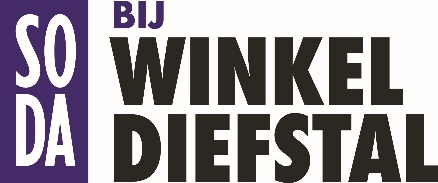 Landelijk aangifteformulier voor winkeliersDit formulier is bestemd voor het doen van aangifte van winkeldiefstal waarbij de winkeldief op heterdaad is aangehouden.Heeft er winkeldiefstal plaatsgevonden en is een onbekende dader gevlucht? Doe aangifte op www.politie.nlHeeft er winkeldiefstal plaatsgevonden en weet u wie de ontkomen dader is? Bel 0900-8844 en maak een afspraak voor het doen van aangifte.In dit formulier worden in verband met de AVG geen gegevens genoteerd van de winkeldief. De gegevens van de winkeldief worden vastgesteld door de politie. SODA ontvangt deze gegevens automatisch van de politie via een beveiligde verbinding.Indien voor een regel dit vakje is aangevinkt, is deze zin van toepassing in de aangifteInstructie:Vul dit formulier zo volledig mogelijk in, in afwachting van de politie.Maak een kopie van dit formulier, na ondertekening door de politie, voor uw eigen administratieDeze aangifte wordt ingevuld op:  datum ____________________om ______________________uurGEGEVENS VAN DE WINKEL (benadeelde)Bedrijfsnaam____________________________________________________________________________________________________Straat__________________________________________________________________________________nummer_________________Postcode______________________________________________te________________________________________________________Telefoonnummer_______________________________________e-mailadres________________________________________________GEGEVENS VAN DE AANGEVERAchternaam/Meisjesnaam_________________________________________________________________________________________Voornamen voluit________________________________________________________________________________________________Geboren_____________________________________________te_____________________________________________________M/VFunctie_________________________________________________________________________________________________________AANVINKEN WAT VAN TOEPASSING ISDomicilie kiezende op het adres van de winkel (het adres van de winkel wordt dan vermeld op de aangifte)Ik ben bevoegd namens de benadeelde aangifte te doenNiemand had toestemming of het recht een goed weg te nemen en dit toe te eigenenBenadeelde stelt de winkeldief aansprakelijk voor indirecte schade welke door SODA forfaitair is vastgesteld op €181,-, te verhogen met eventuele directe schadeIk wens de schade te voegen in het strafproces en de schade te verhalen op de daderVERKLARING AANGEVEROp datum ______________________om _________________________uur zag ikvia het camerasysteem in het pand 	   in persoon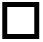 het volgende:Ik zag dat:________________________________________________________________________________________________________________________________________________________________________________________________________________________________________________________________________________________________________________________________________________________________________________________________________________________________________________________________________________________________________________________________________________________________________________________________________________________________________________________________________________________________________________________________________________________________________________________________________________________________________________________________________________________________________________________________________________________________________________________________________________________________________________________________________________________________________________________________________________________________________________________________________________________________________________________________________________________________________________________________________________________________________________________________________________________________________________________________________________________________________________________________________________________________________________________________________________________________________________________Tijdens de winkeldiefstal was sprake van de volgende bijzonderheden:Het alarmpoortje ging afEr werd door de winkeldief gebruik gemaakt van een geprepareerde tasDe diefstal vond plaats door meerdere personen; aantal:________Ik zag dat de winkeldief de winkel verliet zonder dit/deze product(en) af te rekenen.Ik zag dat de winkeldief voldeed aan het volgende signalement:Man/Vrouw				Postuur: Slank / normaal/ stevig / dik 	Lengte: _______				Huidskleur: blank / licht getint / donker getint	Haardracht: _______________________	Haarkleur: blond / donker blond / bruin / zwart / grijs	Omschrijving kleding: ______________________________________________________________________________________________________________________________________________________________________________________________________________________________________________________________________________________________________________________________________________________________________________________________________________________________________________________________________________________________________________________________________________________________________________________________________GEGEVENS GETUIGEAchternaam/Meisjesnaam_______________________________________________________________________________________Voornamen voluit______________________________________________________________________________________________Geboren_____________________________________________te___________________________________________________M/VFunctie_______________________________________________________________________________________________________Domicilie kiezende op het adres van de winkel (het adres van de winkel wordt dan vermeld op de aangifte)VERKLARING GETUIGEOp datum ______________________om _________________________uur zag ikvia het camerasysteem in het pand 	   in persoonhet volgende:Ik zag dat:________________________________________________________________________________________________________________________________________________________________________________________________________________________________________________________________________________________________________________________________________________________________________________________________________________________________________________________________________________________________________________________________________________________________________________________________________________________________________________________________________________________________________________________________________________________________________________________________________________________________________________________________________________________________________________________________________________________________________________________________________________________________________________________________________________________________________________________________________________________________________________________________________________________________________________________________________________________________________________________________________________________________________________________________________________________________________________Tijdens de winkeldiefstal was sprake van de volgende bijzonderheden:Het alarmpoortje ging afEr werd door de winkeldief gebruik gemaakt van een geprepareerde tasDe diefstal vond plaats door meerdere personen; aantal:________Ik zag dat de winkeldief de winkel verliet zonder dit/deze product(en) af te rekenen.Handtekening getuigePlaats____________________________________Datum_______________________________________WEGGENOMEN GOEDERENDe weggenomen goederen hebben een totale verkoopwaarde van € ___________________inclusief BTWKassabon is bijgevoegd		   Omschrijving weggenomen goederen________________________________________________________________________________________________________________________________________________________________________________________________________________________________________________________________________________________________________________________________________________________________________________________________________________De weggenomen goederen zijn met toestemming van de winkeldief achtergebleven in de winkelEr is directe schade. Goederen zijn door de diefstal niet meer verkoopbaar of andere zaken zijn beschadigd.Omschrijving eventuele directe schade (onverkoopbare of vernielde producten of goederen)________________________________________________________________________________________________________________________________________________________________________________________________________________________________________________________________________________________________________________________________________________________________________________________________________________AANSPREKEN/AANHOUDENDe winkeldief is op:  datum ______________________om _________________________uur doorAangever		Getuige		BeveiligerAangehouden	Aangesproken; de winkeldief ging vrijwillig mee naar een ruimte in afwachting van de politieCAMERABEELDENVan de diefstal zijn camerabeelden beschikbaarCamera beelden zijn eigendom van benadeelde (deze kunnen direct worden verstrekt aan politie)Beschikbare beelden zijn eigendom van ander bedrijf/persoon:______________________Camerabeelden zijn meegegevenONDERTEKENINGHandtekening aangeverPlaats____________________________________Datum______________________________________POLITIEIk, (naam en voorletters)____________________________________________rang________________Van Politie Eenheid __________________________heb deze aangifte gecontroleerd en de verdachte overgenomen van aangever.Handtekening verbalisantAmbtseed/ambtsbeloftePlaats____________________________________Datum_________________________Tijd___________AFSLUITEN FORMULIERSla dit formulier op in uw administratie.SODA ontvangt binnen een week van de politie de gegevens van de winkeldief via een beveiligde verbinding. Hierna zal SODA de indirecte en eventuele directe schade verhalen op de winkeldief. Na ontvangst van de schadevergoeding zal SODA de schadevergoeding overmaken aan de winkelier.HERVATTEN WERKZAAMHEDENIk heb deze aangifte op datum ______________________om _________________________uur opgeslagen in de administratie waarna mijn reguliere werkzaamheden zijn hervat.